GULBENES NOVADA DOMES LĒMUMSGulbenēPar nekustamā īpašuma Gulbenes pilsētā ar nosaukumu “Raiņa iela 42”sastāvā ietilpstošās zemes vienības ar kadastra apzīmējumu 5001 008 0035,½ domājamās daļas nosacītās cenas apstiprināšanuGulbenes novada dome 2023.gada 30.martā pieņēma lēmumu Nr. GND/2023/294 “Par nekustamā īpašuma Gulbenes pilsētā ar nosaukumu “Raiņa iela 42” sastāvā ietilpstošās zemes vienības ar kadastra apzīmējumu 5001 008 0035, ½ domājamās daļas atsavināšanu” (protokols Nr. 4; 80.p.), ar kuru nolēma nodot atsavināšanai Gulbenes novada pašvaldībai piederošo nekustamā  īpašuma Gulbenes pilsētā ar nosaukumu “Raiņa iela 42”, kadastra numurs 5001 008 0035, ½ domājamo daļu par brīvu cenu …, un uzdeva Gulbenes novada domes Īpašuma novērtēšanas un izsoļu komisijai organizēt nekustamā īpašuma novērtēšanu un nosacītās cenas noteikšanu un iesniegt to apstiprināšanai Gulbenes novada domes sēdē. Sabiedrība ar ierobežotu atbildību “DZIETI”, reģistrācijas Nr.42403010964, juridiskā adrese: Zemnieku iela 5, Rēzekne, LV–4601, sastādīja atskaiti (saņemta Gulbenes novada pašvaldībā 2023.gada 8.maijā un reģistrēta ar Nr. GND/4.18/23/1300-D) par nekustamā īpašuma Gulbenes pilsētā ar nosaukumu “Raiņa iela 42”, kadastra numurs 5001 008 0035, sastāvā ietilpstošās zemes vienības ar kadastra apzīmējumu 5001 008 0035, 1797 kv.m. platībā, ½ domājamās daļas tirgus vērtību.Ņemot vērā Gulbenes novada domes Īpašuma novērtēšanas un izsoļu komisijas 2023.gada 11.maija sēdes lēmumu, protokols Nr. GND/2.7.2/23/74, pamatojoties uz Pašvaldību likuma 10.panta pirmās daļas 16.punktu, kas nosaka, ka dome ir tiesīga izlemt ikvienu pašvaldības kompetences jautājumu; tikai domes kompetencē ir lemt par pašvaldības nekustamā īpašuma atsavināšanu un apgrūtināšanu, kā arī par nekustamā īpašuma iegūšanu, savukārt šā likuma 10.panta pirmās daļas 21.punktu, kas nosaka, ka dome ir tiesīga izlemt ikvienu pašvaldības kompetences jautājumu; tikai domes kompetencē ir pieņemt lēmumus citos ārējos normatīvajos aktos paredzētajos gadījumos, Publiskas personas mantas atsavināšanas likuma 37.panta pirmās daļas 4.punktu, kas nosaka, ka pārdot publiskas personas mantu par brīvu cenu var, ja nekustamo īpašumu iegūst 4.panta ceturtajā daļā minētā persona; šajā gadījumā pārdošanas cena ir vienāda ar nosacīto cenu, 37.panta piekto daļu, kas nosaka, ka, ja nekustamo īpašumu pārdod par brīvu cenu šā likuma 4.panta ceturtajā daļā minētajām personām, institūcija, kas organizē nekustamā īpašuma atsavināšanu (9.pants), nosūta tām atsavināšanas paziņojumu, un Attīstības un tautsaimniecības komitejas ieteikumu, atklāti balsojot: PAR – ; PRET –; ATTURAS –, Gulbenes novada dome NOLEMJ:APSTIPRINĀT nekustamā īpašuma Gulbenes pilsētā ar nosaukumu “Raiņa iela 42”, kadastra numurs 5001 008 0035, sastāvā ietilpstošās zemes vienības ar kadastra apzīmējumu 5001 008 0035, 1797 kv.m. platībā, ½ domājamajai daļai, nosacīto cenu 1900 EUR (viens tūkstotis deviņi simti euro).2. UZDOT Gulbenes novada domes Īpašuma novērtēšanas un izsoļu komisijai organizēt nekustamā īpašuma Gulbenes pilsētā ar nosaukumu “Raiņa iela 42”, kadastra numurs 5001 008 0035, sastāvā ietilpstošās zemes vienības ar kadastra apzīmējumu 5001 008 0035, 1797 kv.m. platībā, ½ domājamās daļas atsavināšanu.Gulbenes novada domes priekšsēdētājs 						A.CaunītisSagatavoja: L.Bašķere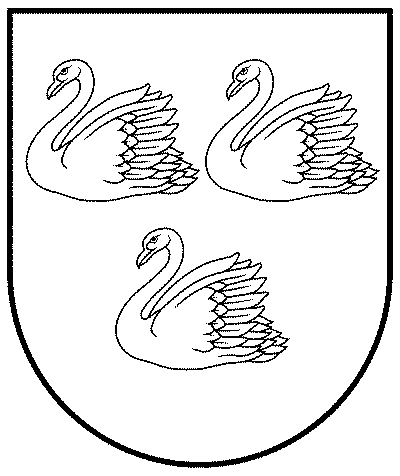 GULBENES NOVADA PAŠVALDĪBAReģ.Nr.90009116327Ābeļu iela 2, Gulbene, Gulbenes nov., LV-4401Tālrunis 64497710, mob.26595362, e-pasts: dome@gulbene.lv, www.gulbene.lv2023.gada 25.maijā                                     Nr. GND/2023/_____                                     (protokols Nr.; .p.)